	ЛИСЯНСЬКА СЕЛИЩНА РАДА	РІШЕННЯ11.05.2023                                     смт  Лисянка                                  № 35-11/VIІIПро внесення змін до програми«Обдаровані діти – майбутнє Лисянщини на 2022-2027 роки»Відповідно до статті 91 Бюджетного кодексу України, пунктом 22 частини 1 статті 26 Закону України «Про місцеве самоврядування в Україні», пункту 4  Програми «Обдаровані діти – майбутнє Лисянщини на 2022-2027 роки», затвердженої рішенням Лисянської селищної ради від 25.01.2022 №24-6/VІІІВИРІШИВ:1. Внести зміни до  програми «Обдаровані діти – майбутнє Лисянщини на 2022-2027 роки», затвердженої рішенням Лисянської селищної ради від 25.01.2022 №24-6/VІІІ.    2. Передбачити розмір грошових винагород: переможцям обласних та Всеукраїнських олімпіад, турнірів та конкурсів, переможцям ІІ етапу Всеукраїнського конкурсу-захисту науково-дослідницьких робіт учнів-членів Малої академії наук України.3.Контроль  за виконанням даного рішення покласти на начальника відділу освіти Лисянської селищної ради Т.В.Єрмоличеву.Селищний голова                                                                      А.П. ПроценкоДодаток 1до рішення виконавчого комітетуЛисянської  селищної   радивід 00.00.2023  № 00СПИСОКна призначення одноразової грошової винагороди
переможцям ІІ етапу Всеукраїнського конкурсу- захистунауково-дослідницьких робіт учнів – членів, та участі Всеукраїнських конкурсах-захистах «Герої серед нас» та «Об’єднаймося брати мої!»
Малої академії наук України у 2022 – 2023 навчальному році№з/пПрізвище, ім’я, по батьковіНавчальний закладКласКонкурсЗайняте місцеРозмір грошової винагороди1МАН СоціологіяІІІ місце20002«Об’єднаймося брати мої!» І місце50003«Герої серед нас»І місце5000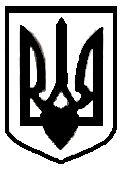 